DUE TO THE CONTINUED COVID-19 VIRUS ISSUES, THE TOWN OF PATAGONIA IS POSTPONING THE JULY FOURTH FESTIVITIES.AS TIME PROGRESSES AND THE THREAT OF THE VIRUS DIMINISHES, WE WILL UPDATE YOU ON THE RESCHEDULED TIME.THANK YOU FOR YOUR PATIENCE DURING THIS TIME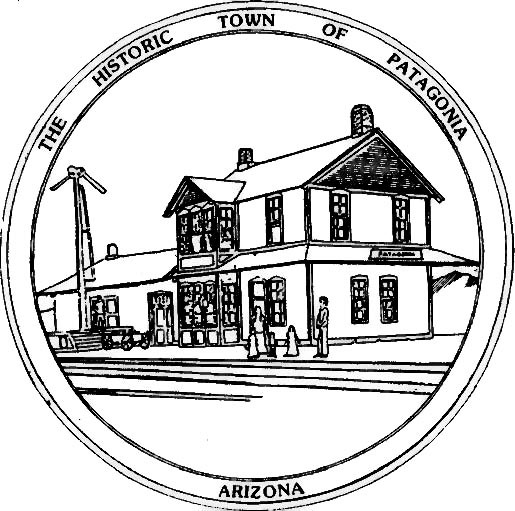 